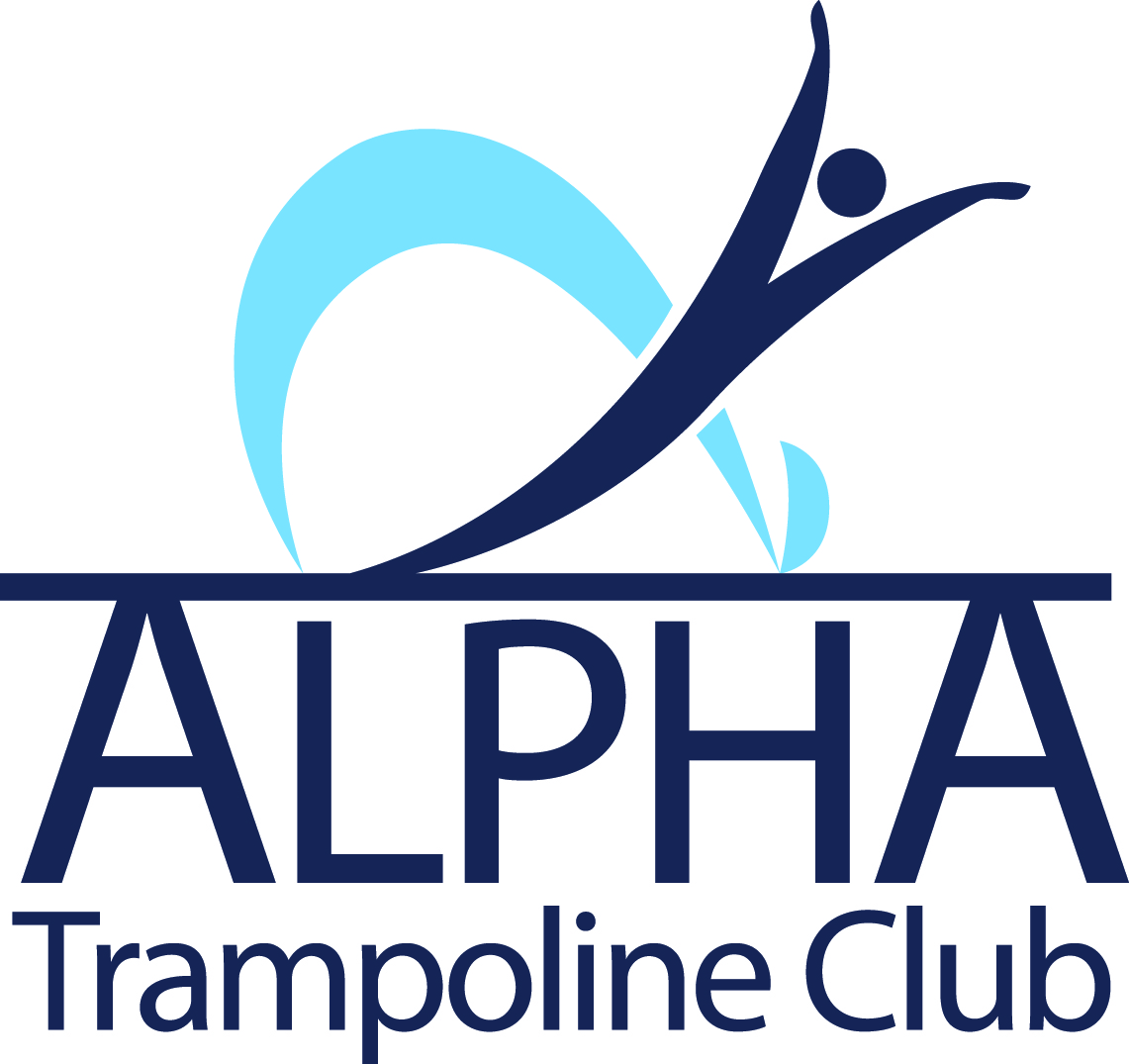 Alpha TC Return to TrainingRisk Assessment FormRisk Assessment Number: 1Risk Assessment Number: 1Risk Assessment Number: 1Risk Assessment Number: 1Date of Assessment:24/08/20Date of Assessment:24/08/20Date of Assessment:24/08/20Date of Assessment:24/08/20Date of Assessment:24/08/20Additional Information check sheet/risk assessments required. Substances Hazardous to Health: Manual Handling:      Display Screen Equipment:  New and Expectant Mothers:        Young Persons:Covid-19:                                                                                      Additional Information check sheet/risk assessments required. Substances Hazardous to Health: Manual Handling:      Display Screen Equipment:  New and Expectant Mothers:        Young Persons:Covid-19:                                                                                      Additional Information check sheet/risk assessments required. Substances Hazardous to Health: Manual Handling:      Display Screen Equipment:  New and Expectant Mothers:        Young Persons:Covid-19:                                                                                      Additional Information check sheet/risk assessments required. Substances Hazardous to Health: Manual Handling:      Display Screen Equipment:  New and Expectant Mothers:        Young Persons:Covid-19:                                                                                      Additional Information check sheet/risk assessments required. Substances Hazardous to Health: Manual Handling:      Display Screen Equipment:  New and Expectant Mothers:        Young Persons:Covid-19:                                                                                      Task / Work Activity / Work Area Assessed:Return to trainingTask / Work Activity / Work Area Assessed:Return to trainingTask / Work Activity / Work Area Assessed:Return to trainingTask / Work Activity / Work Area Assessed:Return to trainingAssessment carried out by:Christine BothwellAssessment carried out by:Christine BothwellAssessment carried out by:Christine BothwellAssessment carried out by:Christine BothwellAssessment carried out by:Christine BothwellAdditional Information check sheet/risk assessments required. Substances Hazardous to Health: Manual Handling:      Display Screen Equipment:  New and Expectant Mothers:        Young Persons:Covid-19:                                                                                      Additional Information check sheet/risk assessments required. Substances Hazardous to Health: Manual Handling:      Display Screen Equipment:  New and Expectant Mothers:        Young Persons:Covid-19:                                                                                      Additional Information check sheet/risk assessments required. Substances Hazardous to Health: Manual Handling:      Display Screen Equipment:  New and Expectant Mothers:        Young Persons:Covid-19:                                                                                      Additional Information check sheet/risk assessments required. Substances Hazardous to Health: Manual Handling:      Display Screen Equipment:  New and Expectant Mothers:        Young Persons:Covid-19:                                                                                      Additional Information check sheet/risk assessments required. Substances Hazardous to Health: Manual Handling:      Display Screen Equipment:  New and Expectant Mothers:        Young Persons:Covid-19:                                                                                      Worst Case OutcomeWorst Case OutcomeWorst Case OutcomeWorst Case OutcomeWorst Case OutcomeWorst Case OutcomeLikelihoodLikelihoodLikelihoodLikelihoodLikelihoodLikelihoodLikelihoodRisk Rating(Outcome x Likelihood)Risk Rating(Outcome x Likelihood)Risk Rating(Outcome x Likelihood)Risk Rating(Outcome x Likelihood)Risk Rating(Outcome x Likelihood)Risk Rating(Outcome x Likelihood)5433215543211HighHighHighMediumMediumLowFatalitySevereInjuryLost timeInjuryLost timeInjuryMinorInjuryNo InjuryCertainCertainVery likelyLikelyUnlikelyRemoteRemote13-2513-2513-255-125-121-4Persons affected by the ActivityPersons affected by the ActivityPersons affected by the ActivityIdentified HazardsIdentified HazardsIdentified HazardsIdentified HazardsControl Measures Already in Place Control Measures Already in Place Control Measures Already in Place Control Measures Already in Place Control Measures Already in Place Control Measures Already in Place Control Measures Already in Place Control Measures Already in Place OutcomeOutcomeOutcomeLikelihoodLikelihoodRisk RatingFurther action required?Yes/NoFurther action required?Yes/NoGymnastsGymnastsGymnastsReturning to training after prolonged period awayInjury as a result of:Reduced physical fitness levelsMental and psychological preparationReturning to training after prolonged period awayInjury as a result of:Reduced physical fitness levelsMental and psychological preparationReturning to training after prolonged period awayInjury as a result of:Reduced physical fitness levelsMental and psychological preparationReturning to training after prolonged period awayInjury as a result of:Reduced physical fitness levelsMental and psychological preparationOnline conditioning and live conditioning sessions available throughout non-training period: available to allPhased return to training agreed with coaches and progressive sessions in line with individual gymnasts with regular updatesNew training plans discussed with coaches and gymnasts to cover regaining fitness, flexibility and safe progressionsCoaching team meeting to discuss phased return to trainingCommunication with gymnasts and parents to discuss impact of non-training and plans for returningOnline conditioning and live conditioning sessions available throughout non-training period: available to allPhased return to training agreed with coaches and progressive sessions in line with individual gymnasts with regular updatesNew training plans discussed with coaches and gymnasts to cover regaining fitness, flexibility and safe progressionsCoaching team meeting to discuss phased return to trainingCommunication with gymnasts and parents to discuss impact of non-training and plans for returningOnline conditioning and live conditioning sessions available throughout non-training period: available to allPhased return to training agreed with coaches and progressive sessions in line with individual gymnasts with regular updatesNew training plans discussed with coaches and gymnasts to cover regaining fitness, flexibility and safe progressionsCoaching team meeting to discuss phased return to trainingCommunication with gymnasts and parents to discuss impact of non-training and plans for returningOnline conditioning and live conditioning sessions available throughout non-training period: available to allPhased return to training agreed with coaches and progressive sessions in line with individual gymnasts with regular updatesNew training plans discussed with coaches and gymnasts to cover regaining fitness, flexibility and safe progressionsCoaching team meeting to discuss phased return to trainingCommunication with gymnasts and parents to discuss impact of non-training and plans for returningOnline conditioning and live conditioning sessions available throughout non-training period: available to allPhased return to training agreed with coaches and progressive sessions in line with individual gymnasts with regular updatesNew training plans discussed with coaches and gymnasts to cover regaining fitness, flexibility and safe progressionsCoaching team meeting to discuss phased return to trainingCommunication with gymnasts and parents to discuss impact of non-training and plans for returningOnline conditioning and live conditioning sessions available throughout non-training period: available to allPhased return to training agreed with coaches and progressive sessions in line with individual gymnasts with regular updatesNew training plans discussed with coaches and gymnasts to cover regaining fitness, flexibility and safe progressionsCoaching team meeting to discuss phased return to trainingCommunication with gymnasts and parents to discuss impact of non-training and plans for returningOnline conditioning and live conditioning sessions available throughout non-training period: available to allPhased return to training agreed with coaches and progressive sessions in line with individual gymnasts with regular updatesNew training plans discussed with coaches and gymnasts to cover regaining fitness, flexibility and safe progressionsCoaching team meeting to discuss phased return to trainingCommunication with gymnasts and parents to discuss impact of non-training and plans for returningOnline conditioning and live conditioning sessions available throughout non-training period: available to allPhased return to training agreed with coaches and progressive sessions in line with individual gymnasts with regular updatesNew training plans discussed with coaches and gymnasts to cover regaining fitness, flexibility and safe progressionsCoaching team meeting to discuss phased return to trainingCommunication with gymnasts and parents to discuss impact of non-training and plans for returning3334412NNCoachesCoachesCoachesReturning to coaching and activity after prolonged period awayInjury as a result of:Recovery from illnessMental aptitudeChange in healthReturning to coaching and activity after prolonged period awayInjury as a result of:Recovery from illnessMental aptitudeChange in healthReturning to coaching and activity after prolonged period awayInjury as a result of:Recovery from illnessMental aptitudeChange in healthReturning to coaching and activity after prolonged period awayInjury as a result of:Recovery from illnessMental aptitudeChange in healthOnline coaching workshops available throughout lockdownReturn to work questionnaires for coachesCoaches meeting to discuss new operating procedures and progressive phased return to trainingContinued workshops to assist coaching deliveryOnline coaching workshops available throughout lockdownReturn to work questionnaires for coachesCoaches meeting to discuss new operating procedures and progressive phased return to trainingContinued workshops to assist coaching deliveryOnline coaching workshops available throughout lockdownReturn to work questionnaires for coachesCoaches meeting to discuss new operating procedures and progressive phased return to trainingContinued workshops to assist coaching deliveryOnline coaching workshops available throughout lockdownReturn to work questionnaires for coachesCoaches meeting to discuss new operating procedures and progressive phased return to trainingContinued workshops to assist coaching deliveryOnline coaching workshops available throughout lockdownReturn to work questionnaires for coachesCoaches meeting to discuss new operating procedures and progressive phased return to trainingContinued workshops to assist coaching deliveryOnline coaching workshops available throughout lockdownReturn to work questionnaires for coachesCoaches meeting to discuss new operating procedures and progressive phased return to trainingContinued workshops to assist coaching deliveryOnline coaching workshops available throughout lockdownReturn to work questionnaires for coachesCoaches meeting to discuss new operating procedures and progressive phased return to trainingContinued workshops to assist coaching deliveryOnline coaching workshops available throughout lockdownReturn to work questionnaires for coachesCoaches meeting to discuss new operating procedures and progressive phased return to trainingContinued workshops to assist coaching delivery333226NNGymnastsCoachesGymnastsCoachesGymnastsCoachesGetting or spreading coronavirusGetting or spreading coronavirusGetting or spreading coronavirusGetting or spreading coronavirusStaff trained to recognise Covid-19 symptoms and follow the correct procedure if identifiedAnyone showing symptoms are sent home for isolation and follow the Governments ‘Test and Trace’ systemCovid-19 signage is displayed including social distancingDoors remaining open to allow for increased ventilationTemperature taken of coaches and gymnasts on arrival and increased temperature results in not being permitted to enter facilityRe-inductions for gymnasts and coaches to update them on the operational logistics and new increased hygiene measuresAdherence to Governmental guidance relating to household members and isolation if symptoms are showingStaff trained to recognise Covid-19 symptoms and follow the correct procedure if identifiedAnyone showing symptoms are sent home for isolation and follow the Governments ‘Test and Trace’ systemCovid-19 signage is displayed including social distancingDoors remaining open to allow for increased ventilationTemperature taken of coaches and gymnasts on arrival and increased temperature results in not being permitted to enter facilityRe-inductions for gymnasts and coaches to update them on the operational logistics and new increased hygiene measuresAdherence to Governmental guidance relating to household members and isolation if symptoms are showingStaff trained to recognise Covid-19 symptoms and follow the correct procedure if identifiedAnyone showing symptoms are sent home for isolation and follow the Governments ‘Test and Trace’ systemCovid-19 signage is displayed including social distancingDoors remaining open to allow for increased ventilationTemperature taken of coaches and gymnasts on arrival and increased temperature results in not being permitted to enter facilityRe-inductions for gymnasts and coaches to update them on the operational logistics and new increased hygiene measuresAdherence to Governmental guidance relating to household members and isolation if symptoms are showingStaff trained to recognise Covid-19 symptoms and follow the correct procedure if identifiedAnyone showing symptoms are sent home for isolation and follow the Governments ‘Test and Trace’ systemCovid-19 signage is displayed including social distancingDoors remaining open to allow for increased ventilationTemperature taken of coaches and gymnasts on arrival and increased temperature results in not being permitted to enter facilityRe-inductions for gymnasts and coaches to update them on the operational logistics and new increased hygiene measuresAdherence to Governmental guidance relating to household members and isolation if symptoms are showingStaff trained to recognise Covid-19 symptoms and follow the correct procedure if identifiedAnyone showing symptoms are sent home for isolation and follow the Governments ‘Test and Trace’ systemCovid-19 signage is displayed including social distancingDoors remaining open to allow for increased ventilationTemperature taken of coaches and gymnasts on arrival and increased temperature results in not being permitted to enter facilityRe-inductions for gymnasts and coaches to update them on the operational logistics and new increased hygiene measuresAdherence to Governmental guidance relating to household members and isolation if symptoms are showingStaff trained to recognise Covid-19 symptoms and follow the correct procedure if identifiedAnyone showing symptoms are sent home for isolation and follow the Governments ‘Test and Trace’ systemCovid-19 signage is displayed including social distancingDoors remaining open to allow for increased ventilationTemperature taken of coaches and gymnasts on arrival and increased temperature results in not being permitted to enter facilityRe-inductions for gymnasts and coaches to update them on the operational logistics and new increased hygiene measuresAdherence to Governmental guidance relating to household members and isolation if symptoms are showingStaff trained to recognise Covid-19 symptoms and follow the correct procedure if identifiedAnyone showing symptoms are sent home for isolation and follow the Governments ‘Test and Trace’ systemCovid-19 signage is displayed including social distancingDoors remaining open to allow for increased ventilationTemperature taken of coaches and gymnasts on arrival and increased temperature results in not being permitted to enter facilityRe-inductions for gymnasts and coaches to update them on the operational logistics and new increased hygiene measuresAdherence to Governmental guidance relating to household members and isolation if symptoms are showingStaff trained to recognise Covid-19 symptoms and follow the correct procedure if identifiedAnyone showing symptoms are sent home for isolation and follow the Governments ‘Test and Trace’ systemCovid-19 signage is displayed including social distancingDoors remaining open to allow for increased ventilationTemperature taken of coaches and gymnasts on arrival and increased temperature results in not being permitted to enter facilityRe-inductions for gymnasts and coaches to update them on the operational logistics and new increased hygiene measuresAdherence to Governmental guidance relating to household members and isolation if symptoms are showing5552210YYCoachesCoachesCoachesGetting or spreading coronavirusGetting or spreading coronavirusGetting or spreading coronavirusGetting or spreading coronavirusTraining on new operational policy and procedures to include adherence to social distancingTraining in relation to cleaning and hygieneTraining on new operational policy and procedures to include adherence to social distancingTraining in relation to cleaning and hygieneTraining on new operational policy and procedures to include adherence to social distancingTraining in relation to cleaning and hygieneTraining on new operational policy and procedures to include adherence to social distancingTraining in relation to cleaning and hygieneTraining on new operational policy and procedures to include adherence to social distancingTraining in relation to cleaning and hygieneTraining on new operational policy and procedures to include adherence to social distancingTraining in relation to cleaning and hygieneTraining on new operational policy and procedures to include adherence to social distancingTraining in relation to cleaning and hygieneTraining on new operational policy and procedures to include adherence to social distancingTraining in relation to cleaning and hygiene5552210YYCoachesGymnastsParents/guardiansCoachesGymnastsParents/guardiansCoachesGymnastsParents/guardiansCommon areas, including entry, exit, toiletsGetting or spreading coronavirusCommon areas, including entry, exit, toiletsGetting or spreading coronavirusCommon areas, including entry, exit, toiletsGetting or spreading coronavirusCommon areas, including entry, exit, toiletsGetting or spreading coronavirusSocial distancing markers, signs and layout prepared and communicated to parents/guardians/gymnasts priorGuidance provided to gymnasts regarding toilet facilitiesStaggered timetable and one-way system employed to support entry and exit from the building – parents/guardians to drop off and collect outside of buildingStorage cupboard cordoned off for use by coaches onlyToilets to be allocated a letter each for use and system for occupied/vacancyGuidance provided to coachesIncreased hygiene procedures in placeAll equipment cleaned with a suitable cleaning productCleaning rota in place for before, during and after sessionsLiaison with the school regarding pre and post-training cleaning from outside supplierSocial distancing markers, signs and layout prepared and communicated to parents/guardians/gymnasts priorGuidance provided to gymnasts regarding toilet facilitiesStaggered timetable and one-way system employed to support entry and exit from the building – parents/guardians to drop off and collect outside of buildingStorage cupboard cordoned off for use by coaches onlyToilets to be allocated a letter each for use and system for occupied/vacancyGuidance provided to coachesIncreased hygiene procedures in placeAll equipment cleaned with a suitable cleaning productCleaning rota in place for before, during and after sessionsLiaison with the school regarding pre and post-training cleaning from outside supplierSocial distancing markers, signs and layout prepared and communicated to parents/guardians/gymnasts priorGuidance provided to gymnasts regarding toilet facilitiesStaggered timetable and one-way system employed to support entry and exit from the building – parents/guardians to drop off and collect outside of buildingStorage cupboard cordoned off for use by coaches onlyToilets to be allocated a letter each for use and system for occupied/vacancyGuidance provided to coachesIncreased hygiene procedures in placeAll equipment cleaned with a suitable cleaning productCleaning rota in place for before, during and after sessionsLiaison with the school regarding pre and post-training cleaning from outside supplierSocial distancing markers, signs and layout prepared and communicated to parents/guardians/gymnasts priorGuidance provided to gymnasts regarding toilet facilitiesStaggered timetable and one-way system employed to support entry and exit from the building – parents/guardians to drop off and collect outside of buildingStorage cupboard cordoned off for use by coaches onlyToilets to be allocated a letter each for use and system for occupied/vacancyGuidance provided to coachesIncreased hygiene procedures in placeAll equipment cleaned with a suitable cleaning productCleaning rota in place for before, during and after sessionsLiaison with the school regarding pre and post-training cleaning from outside supplierSocial distancing markers, signs and layout prepared and communicated to parents/guardians/gymnasts priorGuidance provided to gymnasts regarding toilet facilitiesStaggered timetable and one-way system employed to support entry and exit from the building – parents/guardians to drop off and collect outside of buildingStorage cupboard cordoned off for use by coaches onlyToilets to be allocated a letter each for use and system for occupied/vacancyGuidance provided to coachesIncreased hygiene procedures in placeAll equipment cleaned with a suitable cleaning productCleaning rota in place for before, during and after sessionsLiaison with the school regarding pre and post-training cleaning from outside supplierSocial distancing markers, signs and layout prepared and communicated to parents/guardians/gymnasts priorGuidance provided to gymnasts regarding toilet facilitiesStaggered timetable and one-way system employed to support entry and exit from the building – parents/guardians to drop off and collect outside of buildingStorage cupboard cordoned off for use by coaches onlyToilets to be allocated a letter each for use and system for occupied/vacancyGuidance provided to coachesIncreased hygiene procedures in placeAll equipment cleaned with a suitable cleaning productCleaning rota in place for before, during and after sessionsLiaison with the school regarding pre and post-training cleaning from outside supplierSocial distancing markers, signs and layout prepared and communicated to parents/guardians/gymnasts priorGuidance provided to gymnasts regarding toilet facilitiesStaggered timetable and one-way system employed to support entry and exit from the building – parents/guardians to drop off and collect outside of buildingStorage cupboard cordoned off for use by coaches onlyToilets to be allocated a letter each for use and system for occupied/vacancyGuidance provided to coachesIncreased hygiene procedures in placeAll equipment cleaned with a suitable cleaning productCleaning rota in place for before, during and after sessionsLiaison with the school regarding pre and post-training cleaning from outside supplierSocial distancing markers, signs and layout prepared and communicated to parents/guardians/gymnasts priorGuidance provided to gymnasts regarding toilet facilitiesStaggered timetable and one-way system employed to support entry and exit from the building – parents/guardians to drop off and collect outside of buildingStorage cupboard cordoned off for use by coaches onlyToilets to be allocated a letter each for use and system for occupied/vacancyGuidance provided to coachesIncreased hygiene procedures in placeAll equipment cleaned with a suitable cleaning productCleaning rota in place for before, during and after sessionsLiaison with the school regarding pre and post-training cleaning from outside supplier5552210YYCoachesCoachesCoachesUse of new cleaning products and risksUse of new cleaning products and risksUse of new cleaning products and risksUse of new cleaning products and risksCOSHH Risk Assessment completed where appropriateTraining for coaches regarding use of chemicals and cleaningPPE provided for coaches undertaking cleaning where appropriateCOSHH Risk Assessment completed where appropriateTraining for coaches regarding use of chemicals and cleaningPPE provided for coaches undertaking cleaning where appropriateCOSHH Risk Assessment completed where appropriateTraining for coaches regarding use of chemicals and cleaningPPE provided for coaches undertaking cleaning where appropriateCOSHH Risk Assessment completed where appropriateTraining for coaches regarding use of chemicals and cleaningPPE provided for coaches undertaking cleaning where appropriateCOSHH Risk Assessment completed where appropriateTraining for coaches regarding use of chemicals and cleaningPPE provided for coaches undertaking cleaning where appropriateCOSHH Risk Assessment completed where appropriateTraining for coaches regarding use of chemicals and cleaningPPE provided for coaches undertaking cleaning where appropriateCOSHH Risk Assessment completed where appropriateTraining for coaches regarding use of chemicals and cleaningPPE provided for coaches undertaking cleaning where appropriateCOSHH Risk Assessment completed where appropriateTraining for coaches regarding use of chemicals and cleaningPPE provided for coaches undertaking cleaning where appropriate444114YYCoachesGymnastsParent/guardianCoachesGymnastsParent/guardianCoachesGymnastsParent/guardianA person showing potential symptoms of coronavirusCoughFeverShortness of breathChange/loss of taste/smellSore throatA person showing potential symptoms of coronavirusCoughFeverShortness of breathChange/loss of taste/smellSore throatA person showing potential symptoms of coronavirusCoughFeverShortness of breathChange/loss of taste/smellSore throatA person showing potential symptoms of coronavirusCoughFeverShortness of breathChange/loss of taste/smellSore throatCoaches all trained to identify the symptoms of coronavirusIsolation area agreed for suspected cases to wait until they are collectedIf it is a coach with a potential case, they will leave immediatelyAll registers and emergency contact details checked and in placeAll parents of other gymnasts present notified and given choice to collect immediatelyCoaches trained in cleaning and PPE provided where appropriate. Surfaces to be wiped down immediately a coach leaves with potential symptoms or a gymnast is put into isolationAdherence to government guidelines relating to household members and isolatingAny confirmed cases to be reported to BG and/or RIDDORAny confirmed cases to be reported to venueCoaches all trained to identify the symptoms of coronavirusIsolation area agreed for suspected cases to wait until they are collectedIf it is a coach with a potential case, they will leave immediatelyAll registers and emergency contact details checked and in placeAll parents of other gymnasts present notified and given choice to collect immediatelyCoaches trained in cleaning and PPE provided where appropriate. Surfaces to be wiped down immediately a coach leaves with potential symptoms or a gymnast is put into isolationAdherence to government guidelines relating to household members and isolatingAny confirmed cases to be reported to BG and/or RIDDORAny confirmed cases to be reported to venueCoaches all trained to identify the symptoms of coronavirusIsolation area agreed for suspected cases to wait until they are collectedIf it is a coach with a potential case, they will leave immediatelyAll registers and emergency contact details checked and in placeAll parents of other gymnasts present notified and given choice to collect immediatelyCoaches trained in cleaning and PPE provided where appropriate. Surfaces to be wiped down immediately a coach leaves with potential symptoms or a gymnast is put into isolationAdherence to government guidelines relating to household members and isolatingAny confirmed cases to be reported to BG and/or RIDDORAny confirmed cases to be reported to venueCoaches all trained to identify the symptoms of coronavirusIsolation area agreed for suspected cases to wait until they are collectedIf it is a coach with a potential case, they will leave immediatelyAll registers and emergency contact details checked and in placeAll parents of other gymnasts present notified and given choice to collect immediatelyCoaches trained in cleaning and PPE provided where appropriate. Surfaces to be wiped down immediately a coach leaves with potential symptoms or a gymnast is put into isolationAdherence to government guidelines relating to household members and isolatingAny confirmed cases to be reported to BG and/or RIDDORAny confirmed cases to be reported to venueCoaches all trained to identify the symptoms of coronavirusIsolation area agreed for suspected cases to wait until they are collectedIf it is a coach with a potential case, they will leave immediatelyAll registers and emergency contact details checked and in placeAll parents of other gymnasts present notified and given choice to collect immediatelyCoaches trained in cleaning and PPE provided where appropriate. Surfaces to be wiped down immediately a coach leaves with potential symptoms or a gymnast is put into isolationAdherence to government guidelines relating to household members and isolatingAny confirmed cases to be reported to BG and/or RIDDORAny confirmed cases to be reported to venueCoaches all trained to identify the symptoms of coronavirusIsolation area agreed for suspected cases to wait until they are collectedIf it is a coach with a potential case, they will leave immediatelyAll registers and emergency contact details checked and in placeAll parents of other gymnasts present notified and given choice to collect immediatelyCoaches trained in cleaning and PPE provided where appropriate. Surfaces to be wiped down immediately a coach leaves with potential symptoms or a gymnast is put into isolationAdherence to government guidelines relating to household members and isolatingAny confirmed cases to be reported to BG and/or RIDDORAny confirmed cases to be reported to venueCoaches all trained to identify the symptoms of coronavirusIsolation area agreed for suspected cases to wait until they are collectedIf it is a coach with a potential case, they will leave immediatelyAll registers and emergency contact details checked and in placeAll parents of other gymnasts present notified and given choice to collect immediatelyCoaches trained in cleaning and PPE provided where appropriate. Surfaces to be wiped down immediately a coach leaves with potential symptoms or a gymnast is put into isolationAdherence to government guidelines relating to household members and isolatingAny confirmed cases to be reported to BG and/or RIDDORAny confirmed cases to be reported to venueCoaches all trained to identify the symptoms of coronavirusIsolation area agreed for suspected cases to wait until they are collectedIf it is a coach with a potential case, they will leave immediatelyAll registers and emergency contact details checked and in placeAll parents of other gymnasts present notified and given choice to collect immediatelyCoaches trained in cleaning and PPE provided where appropriate. Surfaces to be wiped down immediately a coach leaves with potential symptoms or a gymnast is put into isolationAdherence to government guidelines relating to household members and isolatingAny confirmed cases to be reported to BG and/or RIDDORAny confirmed cases to be reported to venue5552210YEnsure isolation area is available and marked outYEnsure isolation area is available and marked outCoachesGymnastsParents/GuardiansCoachesGymnastsParents/GuardiansCoachesGymnastsParents/GuardiansEmergency incidents and first aidGetting or spreading coronavirusEmergency incidents and first aidGetting or spreading coronavirusEmergency incidents and first aidGetting or spreading coronavirusEmergency incidents and first aidGetting or spreading coronavirusFirst Aiders provided training on recognising symptoms of coronavirusChecks completed for First Aiders to be happy to treat incidentsFirst Aid equipment checked and stocked regularlyPPE provided for First Aiders where appropriateFirst Aiders to maintain 2m distance wherever possiblePost incident all involved to sanitise thoroughlyAny symptoms shown in future days to instantly raise alert and get tested using government guidanceFirst Aiders provided training on recognising symptoms of coronavirusChecks completed for First Aiders to be happy to treat incidentsFirst Aid equipment checked and stocked regularlyPPE provided for First Aiders where appropriateFirst Aiders to maintain 2m distance wherever possiblePost incident all involved to sanitise thoroughlyAny symptoms shown in future days to instantly raise alert and get tested using government guidanceFirst Aiders provided training on recognising symptoms of coronavirusChecks completed for First Aiders to be happy to treat incidentsFirst Aid equipment checked and stocked regularlyPPE provided for First Aiders where appropriateFirst Aiders to maintain 2m distance wherever possiblePost incident all involved to sanitise thoroughlyAny symptoms shown in future days to instantly raise alert and get tested using government guidanceFirst Aiders provided training on recognising symptoms of coronavirusChecks completed for First Aiders to be happy to treat incidentsFirst Aid equipment checked and stocked regularlyPPE provided for First Aiders where appropriateFirst Aiders to maintain 2m distance wherever possiblePost incident all involved to sanitise thoroughlyAny symptoms shown in future days to instantly raise alert and get tested using government guidanceFirst Aiders provided training on recognising symptoms of coronavirusChecks completed for First Aiders to be happy to treat incidentsFirst Aid equipment checked and stocked regularlyPPE provided for First Aiders where appropriateFirst Aiders to maintain 2m distance wherever possiblePost incident all involved to sanitise thoroughlyAny symptoms shown in future days to instantly raise alert and get tested using government guidanceFirst Aiders provided training on recognising symptoms of coronavirusChecks completed for First Aiders to be happy to treat incidentsFirst Aid equipment checked and stocked regularlyPPE provided for First Aiders where appropriateFirst Aiders to maintain 2m distance wherever possiblePost incident all involved to sanitise thoroughlyAny symptoms shown in future days to instantly raise alert and get tested using government guidanceFirst Aiders provided training on recognising symptoms of coronavirusChecks completed for First Aiders to be happy to treat incidentsFirst Aid equipment checked and stocked regularlyPPE provided for First Aiders where appropriateFirst Aiders to maintain 2m distance wherever possiblePost incident all involved to sanitise thoroughlyAny symptoms shown in future days to instantly raise alert and get tested using government guidanceFirst Aiders provided training on recognising symptoms of coronavirusChecks completed for First Aiders to be happy to treat incidentsFirst Aid equipment checked and stocked regularlyPPE provided for First Aiders where appropriateFirst Aiders to maintain 2m distance wherever possiblePost incident all involved to sanitise thoroughlyAny symptoms shown in future days to instantly raise alert and get tested using government guidance555115NNCoachesGymnastsParents/GuardiansCoachesGymnastsParents/GuardiansCoachesGymnastsParents/GuardiansArriving on-sitePossible cross-contaminationArriving on-sitePossible cross-contaminationArriving on-sitePossible cross-contaminationArriving on-sitePossible cross-contaminationArrival times to be staggered to avoid large numbersTraining times changed to avoid any cross-over of different sessionsGymnasts notified to arrive ready to train and with small bag of belongings they will keep with themRequest for gymnasts to train in leotards, shorts and white socks to prevent arriving in clothing already worn at a different locationGymnasts to bring own small towel / yoga mat to prevent close contact with floor mats during conditioningNumbers on training sessions reducedParents/guardians to use drop off and collect system and not permitted inside the buildingOne-way system utilized wherever possibleCoaches/gymnasts to enter premises individuallyCoaches/gymnasts to use hand-washing facilities and hand sanitiser at entranceCoaches/gymnasts encouraged to use toilets before entering facilitySanitising of equipment and high touch surfaces will be done in between separate sessionsArrival times to be staggered to avoid large numbersTraining times changed to avoid any cross-over of different sessionsGymnasts notified to arrive ready to train and with small bag of belongings they will keep with themRequest for gymnasts to train in leotards, shorts and white socks to prevent arriving in clothing already worn at a different locationGymnasts to bring own small towel / yoga mat to prevent close contact with floor mats during conditioningNumbers on training sessions reducedParents/guardians to use drop off and collect system and not permitted inside the buildingOne-way system utilized wherever possibleCoaches/gymnasts to enter premises individuallyCoaches/gymnasts to use hand-washing facilities and hand sanitiser at entranceCoaches/gymnasts encouraged to use toilets before entering facilitySanitising of equipment and high touch surfaces will be done in between separate sessionsArrival times to be staggered to avoid large numbersTraining times changed to avoid any cross-over of different sessionsGymnasts notified to arrive ready to train and with small bag of belongings they will keep with themRequest for gymnasts to train in leotards, shorts and white socks to prevent arriving in clothing already worn at a different locationGymnasts to bring own small towel / yoga mat to prevent close contact with floor mats during conditioningNumbers on training sessions reducedParents/guardians to use drop off and collect system and not permitted inside the buildingOne-way system utilized wherever possibleCoaches/gymnasts to enter premises individuallyCoaches/gymnasts to use hand-washing facilities and hand sanitiser at entranceCoaches/gymnasts encouraged to use toilets before entering facilitySanitising of equipment and high touch surfaces will be done in between separate sessionsArrival times to be staggered to avoid large numbersTraining times changed to avoid any cross-over of different sessionsGymnasts notified to arrive ready to train and with small bag of belongings they will keep with themRequest for gymnasts to train in leotards, shorts and white socks to prevent arriving in clothing already worn at a different locationGymnasts to bring own small towel / yoga mat to prevent close contact with floor mats during conditioningNumbers on training sessions reducedParents/guardians to use drop off and collect system and not permitted inside the buildingOne-way system utilized wherever possibleCoaches/gymnasts to enter premises individuallyCoaches/gymnasts to use hand-washing facilities and hand sanitiser at entranceCoaches/gymnasts encouraged to use toilets before entering facilitySanitising of equipment and high touch surfaces will be done in between separate sessionsArrival times to be staggered to avoid large numbersTraining times changed to avoid any cross-over of different sessionsGymnasts notified to arrive ready to train and with small bag of belongings they will keep with themRequest for gymnasts to train in leotards, shorts and white socks to prevent arriving in clothing already worn at a different locationGymnasts to bring own small towel / yoga mat to prevent close contact with floor mats during conditioningNumbers on training sessions reducedParents/guardians to use drop off and collect system and not permitted inside the buildingOne-way system utilized wherever possibleCoaches/gymnasts to enter premises individuallyCoaches/gymnasts to use hand-washing facilities and hand sanitiser at entranceCoaches/gymnasts encouraged to use toilets before entering facilitySanitising of equipment and high touch surfaces will be done in between separate sessionsArrival times to be staggered to avoid large numbersTraining times changed to avoid any cross-over of different sessionsGymnasts notified to arrive ready to train and with small bag of belongings they will keep with themRequest for gymnasts to train in leotards, shorts and white socks to prevent arriving in clothing already worn at a different locationGymnasts to bring own small towel / yoga mat to prevent close contact with floor mats during conditioningNumbers on training sessions reducedParents/guardians to use drop off and collect system and not permitted inside the buildingOne-way system utilized wherever possibleCoaches/gymnasts to enter premises individuallyCoaches/gymnasts to use hand-washing facilities and hand sanitiser at entranceCoaches/gymnasts encouraged to use toilets before entering facilitySanitising of equipment and high touch surfaces will be done in between separate sessionsArrival times to be staggered to avoid large numbersTraining times changed to avoid any cross-over of different sessionsGymnasts notified to arrive ready to train and with small bag of belongings they will keep with themRequest for gymnasts to train in leotards, shorts and white socks to prevent arriving in clothing already worn at a different locationGymnasts to bring own small towel / yoga mat to prevent close contact with floor mats during conditioningNumbers on training sessions reducedParents/guardians to use drop off and collect system and not permitted inside the buildingOne-way system utilized wherever possibleCoaches/gymnasts to enter premises individuallyCoaches/gymnasts to use hand-washing facilities and hand sanitiser at entranceCoaches/gymnasts encouraged to use toilets before entering facilitySanitising of equipment and high touch surfaces will be done in between separate sessionsArrival times to be staggered to avoid large numbersTraining times changed to avoid any cross-over of different sessionsGymnasts notified to arrive ready to train and with small bag of belongings they will keep with themRequest for gymnasts to train in leotards, shorts and white socks to prevent arriving in clothing already worn at a different locationGymnasts to bring own small towel / yoga mat to prevent close contact with floor mats during conditioningNumbers on training sessions reducedParents/guardians to use drop off and collect system and not permitted inside the buildingOne-way system utilized wherever possibleCoaches/gymnasts to enter premises individuallyCoaches/gymnasts to use hand-washing facilities and hand sanitiser at entranceCoaches/gymnasts encouraged to use toilets before entering facilitySanitising of equipment and high touch surfaces will be done in between separate sessions5552210YYCoachesGymnastsCoachesGymnastsCoachesGymnastsDroplets or virus being on equipmentHigh touch surfaces:HandlesDoor push padsToilet facilitiesWater machine / tapDroplets or virus being on equipmentHigh touch surfaces:HandlesDoor push padsToilet facilitiesWater machine / tapDroplets or virus being on equipmentHigh touch surfaces:HandlesDoor push padsToilet facilitiesWater machine / tapDroplets or virus being on equipmentHigh touch surfaces:HandlesDoor push padsToilet facilitiesWater machine / tapAll equipment to be cleaned between session groupsMats to be wiped down after every sessionPush-in mats to be wiped down after each use if hand or face contactTrampoline webbing will not be cleaned as there is currently no appropriate cleaning agent for the fabricReduction in gymnast landings that require close face contact to the webbing and masks requested to be worn if performing a skill that requires thisSign-off sheet to be used to confirm equipment clean before each sessionHigh touch surfaces to be wiped down before, during and after each sessionAll equipment to be cleaned between session groupsMats to be wiped down after every sessionPush-in mats to be wiped down after each use if hand or face contactTrampoline webbing will not be cleaned as there is currently no appropriate cleaning agent for the fabricReduction in gymnast landings that require close face contact to the webbing and masks requested to be worn if performing a skill that requires thisSign-off sheet to be used to confirm equipment clean before each sessionHigh touch surfaces to be wiped down before, during and after each sessionAll equipment to be cleaned between session groupsMats to be wiped down after every sessionPush-in mats to be wiped down after each use if hand or face contactTrampoline webbing will not be cleaned as there is currently no appropriate cleaning agent for the fabricReduction in gymnast landings that require close face contact to the webbing and masks requested to be worn if performing a skill that requires thisSign-off sheet to be used to confirm equipment clean before each sessionHigh touch surfaces to be wiped down before, during and after each sessionAll equipment to be cleaned between session groupsMats to be wiped down after every sessionPush-in mats to be wiped down after each use if hand or face contactTrampoline webbing will not be cleaned as there is currently no appropriate cleaning agent for the fabricReduction in gymnast landings that require close face contact to the webbing and masks requested to be worn if performing a skill that requires thisSign-off sheet to be used to confirm equipment clean before each sessionHigh touch surfaces to be wiped down before, during and after each sessionAll equipment to be cleaned between session groupsMats to be wiped down after every sessionPush-in mats to be wiped down after each use if hand or face contactTrampoline webbing will not be cleaned as there is currently no appropriate cleaning agent for the fabricReduction in gymnast landings that require close face contact to the webbing and masks requested to be worn if performing a skill that requires thisSign-off sheet to be used to confirm equipment clean before each sessionHigh touch surfaces to be wiped down before, during and after each sessionAll equipment to be cleaned between session groupsMats to be wiped down after every sessionPush-in mats to be wiped down after each use if hand or face contactTrampoline webbing will not be cleaned as there is currently no appropriate cleaning agent for the fabricReduction in gymnast landings that require close face contact to the webbing and masks requested to be worn if performing a skill that requires thisSign-off sheet to be used to confirm equipment clean before each sessionHigh touch surfaces to be wiped down before, during and after each sessionAll equipment to be cleaned between session groupsMats to be wiped down after every sessionPush-in mats to be wiped down after each use if hand or face contactTrampoline webbing will not be cleaned as there is currently no appropriate cleaning agent for the fabricReduction in gymnast landings that require close face contact to the webbing and masks requested to be worn if performing a skill that requires thisSign-off sheet to be used to confirm equipment clean before each sessionHigh touch surfaces to be wiped down before, during and after each sessionAll equipment to be cleaned between session groupsMats to be wiped down after every sessionPush-in mats to be wiped down after each use if hand or face contactTrampoline webbing will not be cleaned as there is currently no appropriate cleaning agent for the fabricReduction in gymnast landings that require close face contact to the webbing and masks requested to be worn if performing a skill that requires thisSign-off sheet to be used to confirm equipment clean before each sessionHigh touch surfaces to be wiped down before, during and after each session5552210YYCoachesGymnastsCoachesGymnastsCoachesGymnastsCoughing / sneezingCoughing / sneezingCoughing / sneezingCoughing / sneezingGood hygiene practice in placeLiaise with school regarding covered bins and their disposalTissues availableGood hygiene practice in placeLiaise with school regarding covered bins and their disposalTissues availableGood hygiene practice in placeLiaise with school regarding covered bins and their disposalTissues availableGood hygiene practice in placeLiaise with school regarding covered bins and their disposalTissues availableGood hygiene practice in placeLiaise with school regarding covered bins and their disposalTissues availableGood hygiene practice in placeLiaise with school regarding covered bins and their disposalTissues availableGood hygiene practice in placeLiaise with school regarding covered bins and their disposalTissues availableGood hygiene practice in placeLiaise with school regarding covered bins and their disposalTissues available333339YYCoachesGymnastsCoachesGymnastsCoachesGymnastsLeaving the siteLeaving the siteLeaving the siteLeaving the siteAll belongings to be carried throughout session and taken at the endAll persons leaving the site should use hand sanitiser before leaving. Change of clothes suggested for leavingChildren who are not collected from the drop off at the said time will be moved to the isolation area so as not to cross contaminate with another sessionAll belongings to be carried throughout session and taken at the endAll persons leaving the site should use hand sanitiser before leaving. Change of clothes suggested for leavingChildren who are not collected from the drop off at the said time will be moved to the isolation area so as not to cross contaminate with another sessionAll belongings to be carried throughout session and taken at the endAll persons leaving the site should use hand sanitiser before leaving. Change of clothes suggested for leavingChildren who are not collected from the drop off at the said time will be moved to the isolation area so as not to cross contaminate with another sessionAll belongings to be carried throughout session and taken at the endAll persons leaving the site should use hand sanitiser before leaving. Change of clothes suggested for leavingChildren who are not collected from the drop off at the said time will be moved to the isolation area so as not to cross contaminate with another sessionAll belongings to be carried throughout session and taken at the endAll persons leaving the site should use hand sanitiser before leaving. Change of clothes suggested for leavingChildren who are not collected from the drop off at the said time will be moved to the isolation area so as not to cross contaminate with another sessionAll belongings to be carried throughout session and taken at the endAll persons leaving the site should use hand sanitiser before leaving. Change of clothes suggested for leavingChildren who are not collected from the drop off at the said time will be moved to the isolation area so as not to cross contaminate with another sessionAll belongings to be carried throughout session and taken at the endAll persons leaving the site should use hand sanitiser before leaving. Change of clothes suggested for leavingChildren who are not collected from the drop off at the said time will be moved to the isolation area so as not to cross contaminate with another sessionAll belongings to be carried throughout session and taken at the endAll persons leaving the site should use hand sanitiser before leaving. Change of clothes suggested for leavingChildren who are not collected from the drop off at the said time will be moved to the isolation area so as not to cross contaminate with another session3334412YYFurther Control MeasuresFurther Control MeasuresFurther Control MeasuresFurther Control MeasuresFurther Control Measures Follow upFurther Control Measures Follow upFurther Control Measures Follow upFurther Control Measures Follow upFurther Control MeasuresFurther Control MeasuresFurther Control MeasuresFurther Control MeasuresAllocated to (name)Allocated to (name)Target dateDate completedCovid-19 signs to be displayed, including social distancing markers and hygiene informationCovid-19 signs to be displayed, including social distancing markers and hygiene informationCovid-19 signs to be displayed, including social distancing markers and hygiene informationCovid-19 signs to be displayed, including social distancing markers and hygiene informationRobertRobertOngoingIn placeCoaches training register up to date and reviewedCoaches training register up to date and reviewedCoaches training register up to date and reviewedCoaches training register up to date and reviewedChristineChristine13/09/20Return to training pack sent to parents/guardians and gymnasts specifying new operating procedures and regulationsReturn to training pack sent to parents/guardians and gymnasts specifying new operating procedures and regulationsReturn to training pack sent to parents/guardians and gymnasts specifying new operating procedures and regulationsReturn to training pack sent to parents/guardians and gymnasts specifying new operating procedures and regulationsChristineChristine06/09/2006/09/20Signposting for one-way system, toilet facilities and drop off / collect pointsSignposting for one-way system, toilet facilities and drop off / collect pointsSignposting for one-way system, toilet facilities and drop off / collect pointsSignposting for one-way system, toilet facilities and drop off / collect pointsCessieCessieOngoingIn placeCoaches/gymnasts emergency contact details checked and accessible at all times – communications system implemented for suspected casesCoaches/gymnasts emergency contact details checked and accessible at all times – communications system implemented for suspected casesCoaches/gymnasts emergency contact details checked and accessible at all times – communications system implemented for suspected casesCoaches/gymnasts emergency contact details checked and accessible at all times – communications system implemented for suspected casesChristineChristine13/09/20Isolation area marked out and made known to allIsolation area marked out and made known to allIsolation area marked out and made known to allIsolation area marked out and made known to allRobertRobertOngoingRisk Assessment ReviewsRisk Assessment ReviewsRisk Assessment ReviewsRisk Assessment ReviewsRisk Assessment ReviewsRisk Assessment ReviewsRisk Assessment ReviewsRisk Assessment ReviewsSuggested Review Date (either after significant changes, actions completed, or annually):Suggested Review Date (either after significant changes, actions completed, or annually):Suggested Review Date (either after significant changes, actions completed, or annually):Risk Assessment Reviewed by (name): Risk Assessment Reviewed by (name):Risk Assessment Reviewed by (name):Risk Assessment Reviewed by (name):Date: Date: Date: Date: Comments: Comments: Comments: Comments: Next Suggested Review Date: Next Suggested Review Date:Next Suggested Review Date:Next Suggested Review Date:Risk Assessment Reviewed by (name): Risk Assessment Reviewed by (name):Risk Assessment Reviewed by (name):Risk Assessment Reviewed by (name):Date: Date: Date: Date: Comments: Comments: Comments: Comments: Next Suggested Review Date: Next Suggested Review Date:Next Suggested Review Date:Next Suggested Review Date: